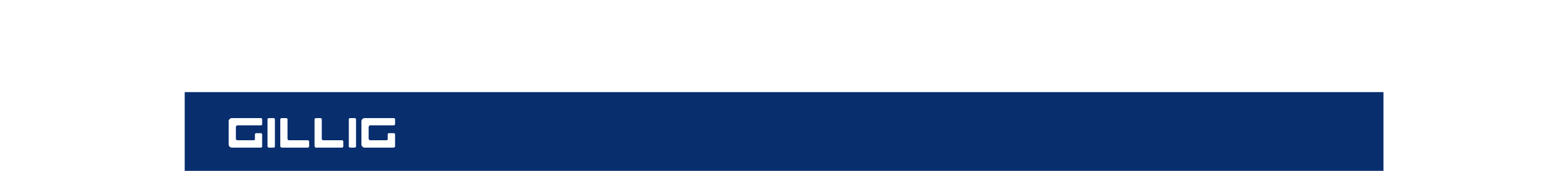 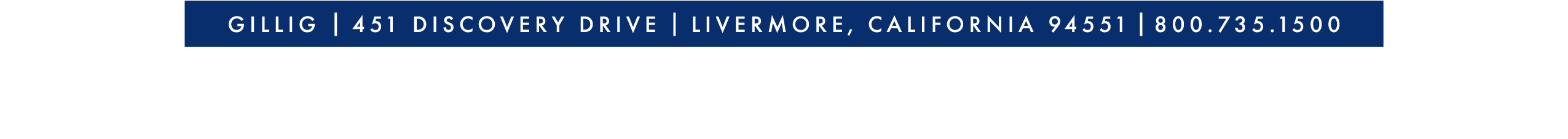 Public NoticeGillig, LLCDisadvantaged Business EnterpriseAnnual GoalFY 2023Gillig, LLC announces its proposed overall Disadvantaged Business Enterprise goal of 0.65% for Federal Fiscal Year 2023.  The proposed goal and its methodology are available for inspection during normal business hours at the company for thirty (30) days following the date of this notice.  Gillig, LLC and U.S. Department of Transportation will accept comments on the goal for thirty (30) days from the date of this notice at the following addresses:Mr. Chris TurnerEVP OperationsGillig, LLC451 Discovery DriveLivermore, CA 94551(510-785-1500)Federal Transit AdministrationOffice of Civil Rights1200 New Jersey Ave. S.E.Washington, DC 20590(202-366-1065)